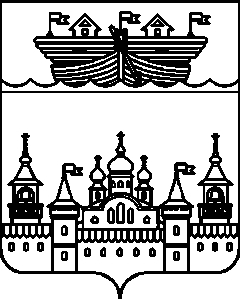 АДМИНИСТРАЦИЯГЛУХОВСКОГО СЕЛЬСОВЕТАВОСКРЕСЕНСКОГО МУНИЦИПАЛЬНОГО РАЙОНАНИЖЕГОРОДСКОЙ ОБЛАСТИРАСПОРЯЖЕНИЕ06 октября 2020 года	№ 15-рОб утверждении графика часов горенияуличного освещения на территории Глуховского сельсоветаВ соответствии со статьей 14 пункт 19 Федерального закона от 06 октября 2003 года № 131-ФЗ «Об общих принципах организации местного самоуправления в Российской Федерации», Уставом Глуховского сельсовета Воскресенского муниципального района Нижегородской области, Правилами благоустройства Глуховского сельсовета, утвержденными решением сельского Совета Глуховского сельсовета от 31 октября 2017 года № 33:1.Утвердить прилагаемый график часов горения уличного освещения на территории Глуховского сельсовета на 2021 год.2. Настоящее распоряжение обнародовать на информационном стенде администрации, и в информационно-телекоммуникационной сети «Интернет» на официальном сайте администрации Воскресенского муниципального района www.voskresenskoe-adm.ru.3.Контроль исполнения настоящего распоряжения оставляю за собой.4.Настоящее распоряжение вступает в силу со дня принятия.Глава администрацииВоздвиженского сельсовета						И.Ю. ДубоваУтвержденраспоряжением Администрации Глуховского сельсовета Воскресенского муниципального районаНижегородской областиот 06 октября 2020 года № 15-рГрафик часов горенияуличного освещения на территории Глуховского сельсоветаМесяцЧисло часов горенияЯнварь485Февраль408Март357Апрель277Май215Июнь178Июль195Август257Сентябрь329Октябрь412Ноябрь463Декабрь514ИТОГО4090